Fiche de candidature génériquePôle escalade FFMESaison 2024 - 20251) Candidature sur les structures Pour le pôle France de Voiron (voir descriptif) Pôle France Voiron avec suivi Accès aux infrastructures sans suivi Veuillez cocher les deux cases si, dans le cas d’une réponse négative sur l’intégration au sein du Pôle France, vous souhaitez accéder aux infrastructures sans suivi.2) Coordonnées du sportif- Nom : - Prénom :- Date de naissance :- Téléphone :- Mail :- Adresse :3) Coordonnées du responsable légal- Nom : - Prénom :- Date de naissance :- Téléphone :- Mail :- Adresse :4) Scolarité - Etablissement fréquenté en 2024: - Classe fréquentée en 2024:     - Classe(s) envisagée(s) pour 2025 :5) Projet sportif- Club : - Entraineur : 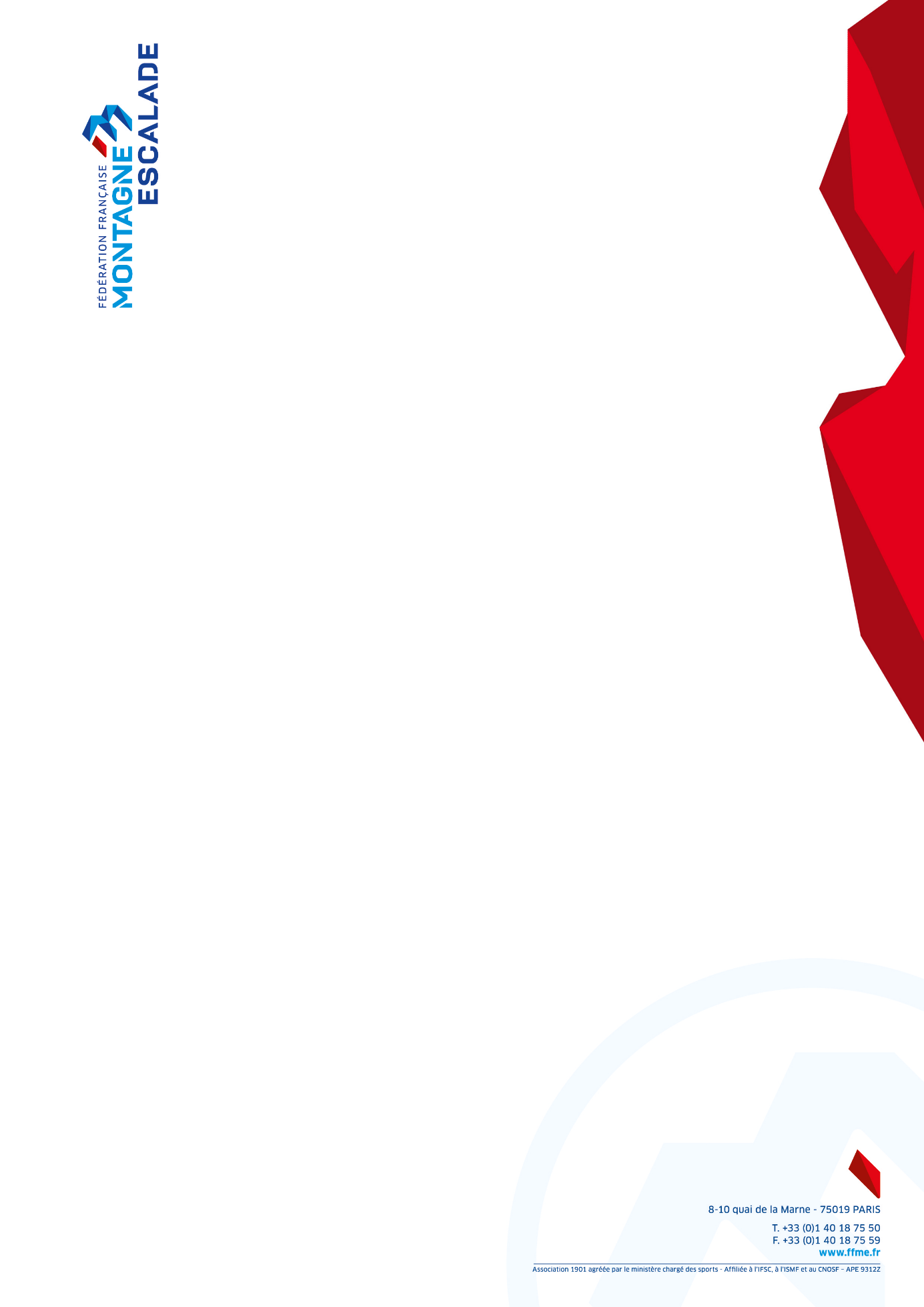 - Téléphone entraineur : - Mail entraineur : - Fréquence et durée moyenne hebdomadaire des entrainements :- Blessures éventuelles :Résultats sportifs des deux dernières années au niveau national / international ?Quel est mon projet sportif et mes objectifs pour la saison 2024-2025 ?Projet sportif de long terme ?Que peut m’apporter l’intégration dans un pôle ? Que puis-je apporter au pôle ?Carte blanche : « parlez-nous en 10 lignes environ d’entrainement et de votre perception de l’accession au haut niveau en escalade ».7) DiversDécrivez, au besoin, les différents éléments vous semblant utiles pour préciser votre candidature (motivations/éventuels problème de santé ou autre que vous jugez utile de porter à la connaissance de la commission)Pièces à joindre :Bulletin scolaire du troisième trimestre 2023Bulletins scolaires des premiers et seconds trimestres 2024A retourner à  l.lagarrigue@ffme.fr et j.fernandez@ffme.fr ainsi qu’au référent de chaque pôle pour lequel vous faite acte de candidature avant : le 28 avril pour le Pôle Espoirs de la Réunion, le 10 mai (à confirmer) pour le pôle espoirs de Voiron, le 15 mai (à confirmer) pour le Pôle France de Voiron et le Pôle espoirs Occitanie, le 4 juillet (à confirmer) pour toutes les autres structures (pôle France Fontainebleau + pôles Espoirs Nouvelle Calédonie)Le pôle France de Voiron m.carpentier@ffme.fr Le pôle France de Fontainebleau j.bonder@ffme.fr  Le pôle espoir de Rhône Alpes Auvergne hautniveau@ffmeaura.frLe pôle espoir de la Réunion conseiller.technique@ffme974.org constance.fremiot@ffme974.orgLe pôle espoir Occitanie : c.vanrechem@occitanie.ffme.fr; a.gaston@occitanie.ffme.fr Le pôle espoir de Nouvelle-Calédonie : hautniveau.liguenc@gmail.comA noter les grimpeurs actuellement en structures pôles doivent également renvoyer la fiche de candidatureInformations complémentaires demandées par le Rectorat de la Réunion :Année scolaire 2023-2024- Etablissement fréquenté : - Classe :     - Série :     - LV1 :     - LV2 :Année scolaire 2024-2025- Etablissement fréquenté : - Classe :     - Série :     - LV1 :     - LV2 :     - Pour les 1ere et terminales : spécialités :Autre remarque :Pôle France FontainebleauPôle France VoironPôle espoir Voiron/AURAPôle espoir Toulouse/OccitaniePôle espoir Ile de la RéunionPôle espoir de Nouvelle CalédonieVœux N°1Vœux N°2Vœux N°3Vœux N°4